CLIMAERA: les avancées du projet13/05/2019 - L'objectif du projet franco-italien CLIMAERA 2017-2020 est de proposer aux régions partenaires des outils d’accompagnement pour l’élaboration des politiques publiques sectorielles. Les partenaires ont fait le point sur les avancées du projet les 4 et 5 avril 2019.La conférence de presse CLIMAERA : un vrai succès !7 médias étaient présents : France info, France 3 web, Les Echos, La Provence, MProvence, Gomet, DestimedConsulter le dossier de presse.Découvrez les projections climatiques pour 2036-2065 !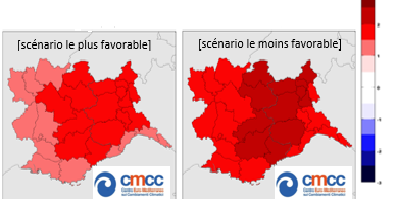 Les scénarios météorologiques futurs ont été réalisés par le Centre Euro-Méditerranéen sur le changement climatique afin de modéliser la qualité de l’air à l’horizon 2030 et 2050. Ils s’appuient sur les scénarios climatiques du GIEC disponibles au niveau mondial et notamment le scénario RCP4.5 estimant un réchauffement global de 1,7°C à 3.2°C. Ce scénario est particulièrement optimiste et prend en compte une faible croissance démographique, une forte augmentation de l’utilisation « des énergies propres » et une législation répressive sur l’utilisation des énergies carbonées. Température, jours de froids, précipitations.... consulter l’évolution du climat pour 2036-2065 ici.« Il est 10 fois plus efficace et moins coûteux d’agir que de ne rien faire » D. Robin, Directeur d’AtmoSudLe modèle d'évaluation RIAT+ identifie les secteurs dans lesquels investir pour réduire les émissions de polluants et les gaz à effet de serre. Par exemple, un investissement de 11,3 M€ par an permettrait de diminuer de 2,8% la moyenne annuelle des particules fines PM10 en améliorant des installations de chauffage au bois ou encore en instaurant l’arrosage systématique des chantiers pour éviter la remise en suspension des particules. « Constater l’impact de ses actions est la solution la plus adaptée pour améliorer la qualité de l’air »C’est la réponse donnée par près de 900 personnes du territoire ALCOTRA. Plus de 1500 français et italiens se sont exprimés sur ce sujet. Le sondage a permis d’identifier les motivations et les actes envisageables par le grand public pour changer de comportement en faveur de l’air et du climat. Par exemple, aérer les lieux de vie tous les jours : c’est facile pour près de 90 % des sondés ; modifier son chauffage : c’est réalisable pour près de la moitié des participants ! L’ensemble des résultats est en ligne. Bientôt un outil numériqueUn outil numérique de sensibilisation aux enjeux de la pollution de l’air et du changement climatique va être développé en français et en italien. Il sera composé de questions/réponses ludiques et animées. Ainsi, le grand public se sentira davantage concerné par ces thématiques et pourra adopter les bons gestes !Rendez-vous au printemps 2020 à Nice pour le colloque final du projet.Au programme : résultats qualité de l'air, climat et démonstration de l'outil numériqueLes partenaires du projet: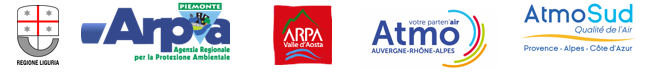 